    این فرم به منظور نحوه کارآموزی مورد توجه است لذا خواهشمند است تکمیل آن با دقت کامل انجام گیرد.3- ارزیابی کارآموز توسط سرپرست کارآموزی(سرپرست مستقیم در سازمان،کارگاه یا شرکت):4- گواهی انجام کار: بازگشت به نامه شماره                       مورخهگواهی می شود کارآموز مذکور به مدت................ روز/ هفته از مورخه ..................لغایت................ به کارآموزی اشتغال داشته است.5- فرایند و نتایج کارآموزی(محول شده در سازمان،کارگاه یا شرکت توسط سرپرست کارآموزی):6- نظرات آزاد سرپرست کارآموزی:نام و نام خانوادگی سرپرست مستقیم کارآموزی:                                                      نام و نام خانوادگی مدیر یا رئیس واحد    امضاء                                                                                                                          امضاء و مهر7- ارزیابی نهایی کارآموز توسط استاد راهنمای کارآموزی:نام و امضاء استاد راهنمای کارآموزی:نام و امضاء مدیر گروه :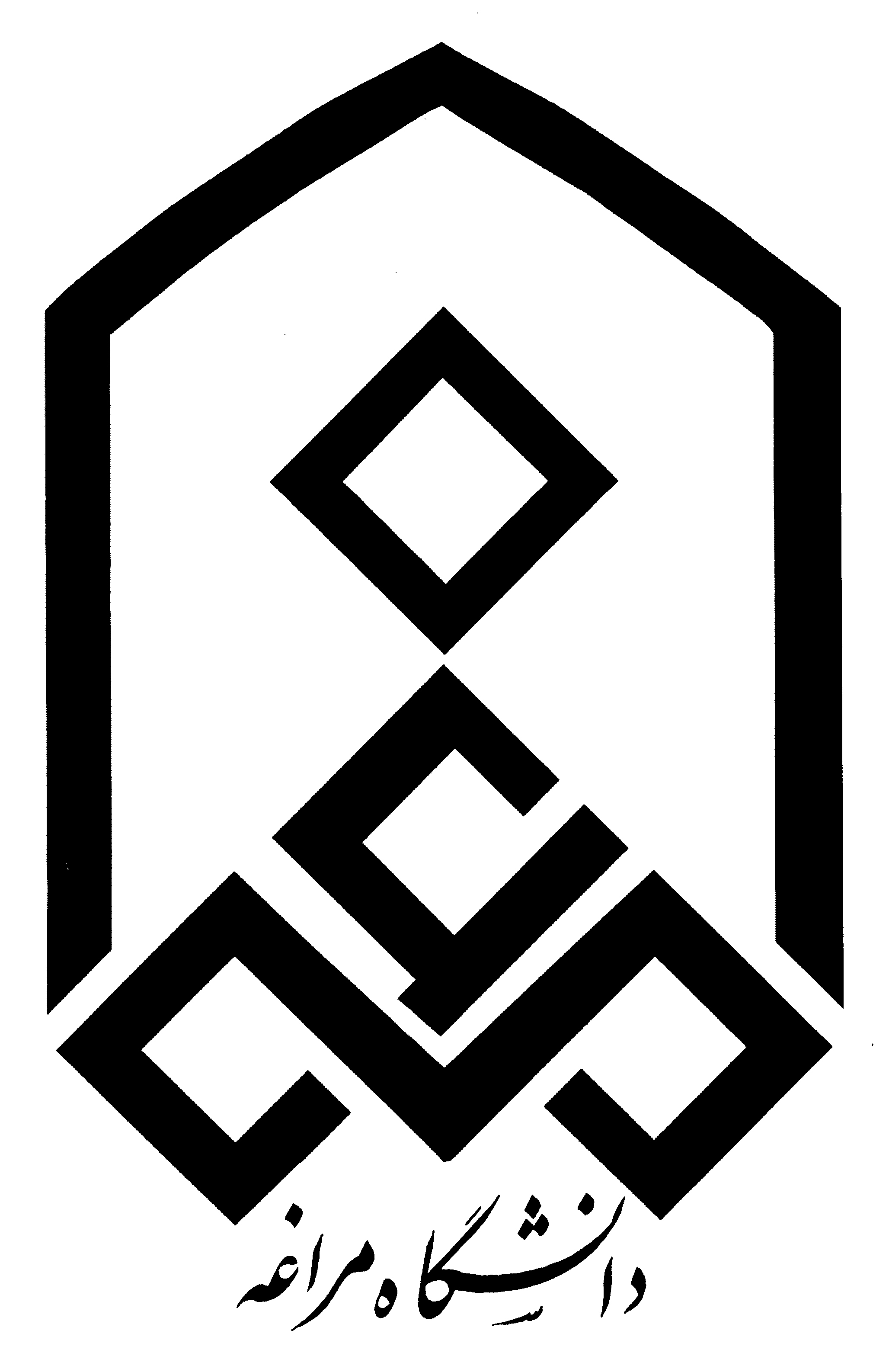 بسمه تعالیکـاربرگ فرم ارزیابی کارآموزتاریخ : 7/4/96شماره :  723 /ص/96پیوست : دارد1- مشخصات کارآموز:الف- نام و نام خانوادگی: سالار خیاط عالی ب- رشته تحصیلی : مهندسی عمران شماره دانشجویی:9014112112 -دانشکده :فنی و مهندسی2- مشخصات محل کارآموزی:شرکت ساختمانی آذرفضاسازان یاراشیق تبریزسازمانسازمانشرکتشرکتکارخانهکارخانهکارگاهکارگاهدولتیغیر دولتیدولتیغیر دولتیدولتیغیر دولتیدولتیغیر دولتیوقت شناسیوقت شناسیوقت شناسیوقت شناسیکیفیت کار کیفیت کار کیفیت کار کیفیت کار هوش و استعدادهوش و استعدادهوش و استعدادهوش و استعداداخلاق و رفتاراخلاق و رفتاراخلاق و رفتاراخلاق و رفتارعلاقمندی به فراگیریعلاقمندی به فراگیریعلاقمندی به فراگیریعلاقمندی به فراگیریپیگیری فرایند های محولهپیگیری فرایند های محولهپیگیری فرایند های محولهپیگیری فرایند های محولهعالیخوبمتوسطضعیفعالیخوبمتوسطضعیفعالیخوبمتوسطضعیفعالیخوبمتوسطضعیفعالیخوبمتوسطضعیفعالیخوبمتوسطضعیفعناوین فرایندهای مهم محوله به کارآموز1111222233334444عناوین فرایندهای مهم محوله به کارآموزنتایج حاصل از آنعالیخوبمتوسطضعیفعالیخوبمتوسطضعیفعالیخوبمتوسطضعیفعالیخوبمتوسطضعیفنتایج حاصل از آنشمارهعوامل ارزیابیضعیفمتوسطخوبعالیضریب1جمع نظرات استاد درس کارآموزی42جمع نظرات سرپرست کارآموزی53ارزیابی گزارشات کارآموزی دانشجو 64امتحان شفاهی و دفاع دانشجو در جلسه حضوری5ارزیابی نهاییارزیابی نهایینمره به حروفنمره به عدد